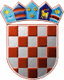 REPUBLIKA HRVATSKAGRADSKO IZBORNO POVJERENSTVOGRADA GRUBIŠNOGA POLJAKLASA:013-03/21-01/2URBROJ:2127/01-01/01-21-44Grubišno Polje,16.05.2021.        Na osnovi članka 116., u svezi članka 53. točaka 10. i 11. te članaka 101. i 102. stavka 1. Zakona o lokalnim izborima ("Narodne novine", broj 144/12, 121/16, 98/19, 42/20, 144/20 i 37/21, dalje: Zakon), Gradsko izborno povjerenstvo Grada Grubišnoga Polja utvrdilo je i objavljujeREZULTATE  IZBORA ZAMJENIKA GRADONAČELNIKA GRADA GRUBIŠNOGA POLJA IZ REDA PRIPADNIKA ČEŠKE NACIONALNE MANJINEPROVEDENIH 16. SVIBNJA 2021.KANDIDATKINJA GRUPE BIRAČAza zamjenicu gradonačelnika Grada Grubišnoga Polja iz reda pripadnika češke nacionalne manjine  izabrana jeANA-MARIA ŠTRUML-TUČEKPREDSJEDNIKGRADSKOG IZBORNOG POVJERENSTVAGRADA GRUBIŠNOGA POLJADARKO KOVAČ, v.r.I.Od ukupno 787 birača upisanih u popis birača, glasovanju je pristupilo 175 birača, odnosno 22,24%, od čega je prema glasačkim listićima glasovalo 175 birača, odnosno 22,24%. Važećih listića bilo je 162, odnosno 92,57%. Nevažećih je bilo 13 listića, odnosno 7,43%.Od ukupno 787 birača upisanih u popis birača, glasovanju je pristupilo 175 birača, odnosno 22,24%, od čega je prema glasačkim listićima glasovalo 175 birača, odnosno 22,24%. Važećih listića bilo je 162, odnosno 92,57%. Nevažećih je bilo 13 listića, odnosno 7,43%.II.Pojedini kandidati dobili su sljedeći broj glasova:1.Kandidatkinja: ANA-MARIA ŠTRUML-TUČEK162glasaIII.Na osnovi članka 115. Zakona utvrđuje se:______________________________